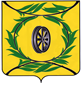 Челябинская областьСОБРАНИЕ ДЕПУТАТОВКАРТАЛИНСКОГО МУНИЦИПАЛЬНОГО РАЙОНАРЕШЕНИЕот 04 декабря 2020 года № 31-Н            О назначении публичных слушаний по проекту решения Собрания депутатов Карталинского муниципального района «О бюджете Карталинского муниципального района на 2021 год и плановый период 2022 и 2023 годов»В соответствии со статьей 28 Федерального закона от 06.10.2003 года     № 131-ФЗ «Об общих принципах организации местного самоуправления в Российской Федерации» и статьей 10 Устава Карталинского муниципального района, Собрание депутатов Карталинского муниципального района РЕШАЕТ:1. Назначить публичные слушания по проекту решения Собрания депутатов Карталинского муниципального района «О бюджете Карталинского муниципального района на 2021 год и плановый период 2022 и 2023 годов», опубликованному в газете «Метро 74 Карталы» от 04.12.2020 года № 47 и размещенному в официальном сетевом издании администрации Карталинского муниципального района в сети Интернет (http://www.kartalyraion.ru).2. Публичные слушания по вышеуказанному проекту решения провести            15 декабря 2020 года в 13.00 часов местного времени в большом зале заседаний администрации Карталинского муниципального района по адресу:  г. Карталы,  ул. Ленина,1.3. Утвердить состав Оргкомитета по проведению публичных слушаний по проекту решения Собрания депутатов Карталинского муниципального района «О бюджете Карталинского муниципального района на 2021 год и плановый период 2022 и 2023 годов» (приложение 1).4. Установить порядок учета предложений граждан по проекту решения Собрания депутатов Карталинского муниципального района «О бюджете Карталинского муниципального района на 2021 год и плановый период 2022 и 2023 годов» (приложение 2) и порядок участия граждан в обсуждении данного проекта решения (приложение 3).5. Опубликовать данное решение в газете «Метро 74 Карталы» и разместить в официальном сетевом издании администрации Карталинского муниципального района в сети Интернет (http://www.kartalyraion.ru).Председатель Собрания депутатовКарталинского муниципального района                                           Е.Н. Слинкин  Приложение 1к решению Собрания депутатовКарталинского муниципального районаот 04 декабря 2020 года № 31-НСоставОргкомитета по проведению публичных слушаний по проекту решения Собрания депутатов Карталинского муниципального района«О бюджете Карталинского муниципального районана 2021 год и плановый период 2022 и 2023 годов»1. Слинкин Евгений Николаевич – председатель Собрания депутатов Карталинского муниципального района.2. Бакатнюк Мария Федоровна – заместитель начальника отдела организационно-правового обеспечения деятельности Собрания депутатов Карталинского муниципального района.3. Свертилова Наталья Николаевна – начальник Финансового управления  Карталинского муниципального района.4. Синтяева Галина Григорьевна – председатель Контрольно-счетной палаты Карталинского муниципального района.Приложение 2к решению Собрания депутатовКарталинского муниципального районаот 04 декабря 2020 года № 31-НПорядокучета предложений граждан по проекту решения Собрания депутатов Карталинского муниципального района«О бюджете Карталинского муниципального районана 2021 год и плановый период 2022 и 2023 годов»1. Предложения граждан по проекту решения Собрания депутатов Карталинского муниципального района «О бюджете Карталинского муниципального района на 2021 год и плановый период 2022 и 2023 годов» принимаются со дня официального опубликования данного порядка.2. Предложения граждан по проекту решения подаются в письменной форме с указанием контактной информации (фамилия, имя, отчество, место жительства, телефон, место работы или учебы) в Собрание депутатов Карталинского муниципального района по адресу: 457351, Челябинская область, г. Карталы, ул. Ленина, д. 1, где регистрируются и передаются на рассмотрение Оргкомитету по проведению публичных слушаний по проекту решения.3. Прием письменных предложений по вопросам публичных слушаний заканчиваются за три дня до заседания по вопросу публичных слушаний.Приложение 3к решению Собрания депутатовКарталинского муниципального районаот 04 декабря 2020 года № 31-НПорядокучастия граждан в обсуждении проекта решения Собрания депутатов Карталинского муниципального района«О бюджете Карталинского муниципального районана 2021 год и плановый период 2022 и 2023 годов»1. Население Карталинского муниципального района, не менее чем за десять дней,  извещается через средства массовой информации о проведении заседания публичных слушаний по обсуждению проекта решения Собрания депутатов Карталинского муниципального района «О бюджете Карталинского муниципального района на 2021 год и плановый период 2022 и 2023 годов».2. Регистрация участников публичных слушаний по проекту решения  заканчивается за десять минут до начала заседания по вопросу публичных слушаний.3.	Председательствующий на публичных слушаниях (далее – председательствующий) предоставляет участникам публичных слушаний слово в порядке поступления заявок.В зависимости от количества желающих выступить председательствующий вправе ограничить время выступления любого из выступающих участников публичных слушаний.4.	Желающие выступить на публичных слушаниях берут слово только с разрешения председательствующего.5.	Выступления должны быть связаны только с проектом решения Собрания депутатов Карталинского муниципального района «О бюджете Карталинского муниципального района на 2021 год и плановый период 2022 и 2023 годов». 6.	Выступающий перед началом речи называет свою фамилию, имя, отчество (последнее - при наличии), при необходимости - должность и статус, в котором он присутствует на публичных слушаниях.7.	Участник публичных слушаний вправе отозвать свои замечания и (или) предложения и (или) присоединиться к замечаниям и (или) предложениям, высказанным другими участниками публичных слушаний.8.	Вопросы участников публичных слушаний могут быть заданы как в устной, так и в письменной формах.9.	По окончании выступления участника публичных слушаний (или по истечении предоставленного времени) председательствующий ставит на голосование поступившее замечание или предложение.10.	По окончании всех выступлений с учетом результатов голосования по внесенным замечаниям и предложениям участников публичных слушаний председательствующий ставит на голосование итоговые рекомендации по проекту решения Собрания депутатов Карталинского муниципального района «О бюджете Карталинского муниципального района на 2021 год и плановый период 2022 и 2023 годов».11.	Решения на публичных слушаниях принимаются их участниками путем открытого голосования простым большинством голосов от общего количества зарегистрированных участников публичных слушаний. Каждый участник публичных слушаний обладает одним голосом. 12.	Все выступления, замечания, предложения, вопросы, поступившие в ходе проведения публичных слушаний, результаты голосования заносятся в протокол, который подписывается председательствующим на публичных слушаниях и секретарем публичных слушаний.13.	Решения, принятые по результатам публичных слушаний, носят рекомендательный характер.14.	Участники публичных слушаний обязаны:1) соблюдать установленный порядок (регламент) работы публичных слушаний;2) не употреблять в своей речи грубые, оскорбительные выражения, наносящие вред чести и достоинству граждан и должностных лиц, не призывать к незаконным действиям, не использовать заведомо ложную информацию, не допускать необоснованные обвинения в чей-либо адрес; 3) не мешать проведению публичных слушаний.